Приложение
к приказу Министерства здравоохранения
Российской Федерации
от 7 июня 2022 года N 385нФормаСогласие
гражданина (его законного или уполномоченного представителя) на направление и проведение медико-социальной экспертизы          Мне разъяснен порядок проведения медико-социальной экспертизы, цели, задачи, прогнозируемые результаты и социально-правовые последствия рекомендуемых реабилитационных мероприятий. Разъяснено, что я имею право отказаться от одного или нескольких видов медицинских вмешательств, включенных в Перечень, или потребовать его (их) прекращения, отказаться от направления на медико-социальную экспертизу, а также имею право отказаться от выполнения составленной мне в ходе медико-социальной экспертизы программы дополнительного обследования и от получения индивидуальной программы реабилитации или абилитации инвалида (ребенка-инвалида) путем подачи в бюро (главное бюро медико-социальной экспертизы, Федеральное бюро медико-социальной экспертизы) заявления в простой письменной форме.
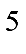 Также мне разъяснено, что согласие гражданина (его законного или уполномоченного представителя) на направление и проведение медико-социальной экспертизы оформляется в виде документа на бумажном носителе, подписанного мною или моим законным или уполномоченным представителем и лечащим врачом (заведующим отделением медицинской организации), либо формируется в форме электронного документа, подписанного мною или моим законным или уполномоченным представителем с использованием усиленной квалифицированной электронной подписи или простой электронной подписи посредством применения единой системы идентификации и аутентификации, а также лечащим врачом (заведующим отделением медицинской организации) с использованием усиленной квалифицированной электронной подписи.
Предпочтительный способ получения уведомления о проведении медико-социальной экспертизы (нужное отметить, возможны несколько способов).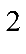      (1) Далее - Перечень.
     (2) Данные отмечаются условным знаком "X", вносимым в соответствующие квадраты.
     (3)Раздел III Правил признания лица инвалидом, утвержденных постановлением Правительства Российской Федерации от 5 апреля 2022 г. N 588 "О признании лица инвалидом" (Собрание законодательства Российской Федерации, 2022, N 15, ст.2506).
    (4)Пункт 5 формы N 088/у "Направление на медико-социальную экспертизу медицинской организацией", утвержденной приказом Министерства труда и социальной защиты Российской Федерации и Министерства здравоохранения Российской Федерации от 1 февраля 2021 г. N 27н/36н "Об утверждении формы направления на медико-социальную экспертизу медицинской организацией и порядка ее заполнения" (зарегистрирован Министерством юстиции Российской Федерации 1 июня 2021 г., регистрационный N 63721).
     (5) Раздел IV Правил признания лица инвалидом, утвержденных постановлением Правительства Российской Федерации от 5 апреля 2022 г. N 588 "О признании лица инвалидом" (Собрание законодательства Российской Федерации, 2022, N 15, ст.2506).
     (6) При наличии технической возможности, в том числе технической готовности ФГИС "Единый портал государственных и муниципальных услуг (функций)".
     (7) Заполняется в случае, если форму согласия гражданина (его законного или уполномоченного представителя) на направление и проведение медико-социальной экспертизы заполняет его законный или уполномоченный представитель.     Я,     Я,     Я,     Я,(фамилия, имя, отчество (при наличии) гражданина либо его законного или уполномоченного представителя)(фамилия, имя, отчество (при наличии) гражданина либо его законного или уполномоченного представителя)(фамилия, имя, отчество (при наличии) гражданина либо его законного или уполномоченного представителя)(фамилия, имя, отчество (при наличии) гражданина либо его законного или уполномоченного представителя)(фамилия, имя, отчество (при наличии) гражданина либо его законного или уполномоченного представителя)(фамилия, имя, отчество (при наличии) гражданина либо его законного или уполномоченного представителя)(фамилия, имя, отчество (при наличии) гражданина либо его законного или уполномоченного представителя)(фамилия, имя, отчество (при наличии) гражданина либо его законного или уполномоченного представителя)(фамилия, имя, отчество (при наличии) гражданина либо его законного или уполномоченного представителя)(фамилия, имя, отчество (при наличии) гражданина либо его законного или уполномоченного представителя)(фамилия, имя, отчество (при наличии) гражданина либо его законного или уполномоченного представителя)(фамилия, имя, отчество (при наличии) гражданина либо его законного или уполномоченного представителя)(фамилия, имя, отчество (при наличии) гражданина либо его законного или уполномоченного представителя)(фамилия, имя, отчество (при наличии) гражданина либо его законного или уполномоченного представителя)(фамилия, имя, отчество (при наличии) гражданина либо его законного или уполномоченного представителя)(фамилия, имя, отчество (при наличии) гражданина либо его законного или уполномоченного представителя)(фамилия, имя, отчество (при наличии) гражданина либо его законного или уполномоченного представителя)года рождения, зарегистрированный(-ая) по адресу:года рождения, зарегистрированный(-ая) по адресу:года рождения, зарегистрированный(-ая) по адресу:года рождения, зарегистрированный(-ая) по адресу:года рождения, зарегистрированный(-ая) по адресу:года рождения, зарегистрированный(-ая) по адресу:года рождения, зарегистрированный(-ая) по адресу:года рождения, зарегистрированный(-ая) по адресу:года рождения, зарегистрированный(-ая) по адресу:года рождения, зарегистрированный(-ая) по адресу:года рождения, зарегистрированный(-ая) по адресу:года рождения, зарегистрированный(-ая) по адресу:года рождения, зарегистрированный(-ая) по адресу:и проживающий(-ая) по адресу:и проживающий(-ая) по адресу:и проживающий(-ая) по адресу:и проживающий(-ая) по адресу:и проживающий(-ая) по адресу:и проживающий(-ая) по адресу:и проживающий(-ая) по адресу:и проживающий(-ая) по адресу:и проживающий(-ая) по адресу:,(адрес места жительства гражданина либо его законного или уполномоченного представителя)(адрес места жительства гражданина либо его законного или уполномоченного представителя)(адрес места жительства гражданина либо его законного или уполномоченного представителя)(адрес места жительства гражданина либо его законного или уполномоченного представителя)(адрес места жительства гражданина либо его законного или уполномоченного представителя)(адрес места жительства гражданина либо его законного или уполномоченного представителя)(адрес места жительства гражданина либо его законного или уполномоченного представителя)(адрес места жительства гражданина либо его законного или уполномоченного представителя)(адрес места жительства гражданина либо его законного или уполномоченного представителя)(адрес места жительства гражданина либо его законного или уполномоченного представителя)(адрес места жительства гражданина либо его законного или уполномоченного представителя)(адрес места жительства гражданина либо его законного или уполномоченного представителя)(адрес места жительства гражданина либо его законного или уполномоченного представителя)(адрес места жительства гражданина либо его законного или уполномоченного представителя)(адрес места жительства гражданина либо его законного или уполномоченного представителя)(адрес места жительства гражданина либо его законного или уполномоченного представителя)(адрес места жительства гражданина либо его законного или уполномоченного представителя)(адрес места жительства гражданина либо его законного или уполномоченного представителя)(адрес места жительства гражданина либо его законного или уполномоченного представителя)(адрес места жительства гражданина либо его законного или уполномоченного представителя)паспорт: серияпаспорт: серияпаспорт: серияпаспорт: серияпаспорт: серияпаспорт: серияN, выдан, выдан, выдан,(кем выдан, дата)(кем выдан, дата)(кем выдан, дата)(кем выдан, дата)(кем выдан, дата)(кем выдан, дата)(кем выдан, дата)(кем выдан, дата)(кем выдан, дата)(кем выдан, дата)(кем выдан, дата)(кем выдан, дата)(кем выдан, дата)(кем выдан, дата)(кем выдан, дата)(кем выдан, дата)(кем выдан, дата)(кем выдан, дата)(кем выдан, дата)(кем выдан, дата)СНИЛС:СНИЛС:СНИЛС:--,,,,(сведения о страховом номере индивидуального лицевого счета)(сведения о страховом номере индивидуального лицевого счета)(сведения о страховом номере индивидуального лицевого счета)(сведения о страховом номере индивидуального лицевого счета)(сведения о страховом номере индивидуального лицевого счета)(сведения о страховом номере индивидуального лицевого счета)(сведения о страховом номере индивидуального лицевого счета)(сведения о страховом номере индивидуального лицевого счета)(сведения о страховом номере индивидуального лицевого счета)(сведения о страховом номере индивидуального лицевого счета)(сведения о страховом номере индивидуального лицевого счета)(сведения о страховом номере индивидуального лицевого счета)(сведения о страховом номере индивидуального лицевого счета)(сведения о страховом номере индивидуального лицевого счета)(сведения о страховом номере индивидуального лицевого счета)(сведения о страховом номере индивидуального лицевого счета)(сведения о страховом номере индивидуального лицевого счета)(сведения о страховом номере индивидуального лицевого счета)(сведения о страховом номере индивидуального лицевого счета)(сведения о страховом номере индивидуального лицевого счета)(сведения о страховом номере индивидуального лицевого счета)даю согласие на направление и проведение медико-социальной экспертизы меня /направление на проведение медико-социальной экспертизы гражданина
даю согласие на направление и проведение медико-социальной экспертизы меня /направление на проведение медико-социальной экспертизы гражданина
даю согласие на направление и проведение медико-социальной экспертизы меня /направление на проведение медико-социальной экспертизы гражданина
даю согласие на направление и проведение медико-социальной экспертизы меня /направление на проведение медико-социальной экспертизы гражданина
даю согласие на направление и проведение медико-социальной экспертизы меня /направление на проведение медико-социальной экспертизы гражданина
даю согласие на направление и проведение медико-социальной экспертизы меня /направление на проведение медико-социальной экспертизы гражданина
даю согласие на направление и проведение медико-социальной экспертизы меня /направление на проведение медико-социальной экспертизы гражданина
даю согласие на направление и проведение медико-социальной экспертизы меня /направление на проведение медико-социальной экспертизы гражданина
даю согласие на направление и проведение медико-социальной экспертизы меня /направление на проведение медико-социальной экспертизы гражданина
даю согласие на направление и проведение медико-социальной экспертизы меня /направление на проведение медико-социальной экспертизы гражданина
даю согласие на направление и проведение медико-социальной экспертизы меня /направление на проведение медико-социальной экспертизы гражданина
даю согласие на направление и проведение медико-социальной экспертизы меня /направление на проведение медико-социальной экспертизы гражданина
даю согласие на направление и проведение медико-социальной экспертизы меня /направление на проведение медико-социальной экспертизы гражданина
даю согласие на направление и проведение медико-социальной экспертизы меня /направление на проведение медико-социальной экспертизы гражданина
даю согласие на направление и проведение медико-социальной экспертизы меня /направление на проведение медико-социальной экспертизы гражданина
даю согласие на направление и проведение медико-социальной экспертизы меня /направление на проведение медико-социальной экспертизы гражданина
даю согласие на направление и проведение медико-социальной экспертизы меня /направление на проведение медико-социальной экспертизы гражданина
даю согласие на направление и проведение медико-социальной экспертизы меня /направление на проведение медико-социальной экспертизы гражданина
даю согласие на направление и проведение медико-социальной экспертизы меня /направление на проведение медико-социальной экспертизы гражданина
даю согласие на направление и проведение медико-социальной экспертизы меня /направление на проведение медико-социальной экспертизы гражданина
(нужное подчеркнуть)(нужное подчеркнуть)(нужное подчеркнуть)(нужное подчеркнуть)(нужное подчеркнуть)(нужное подчеркнуть)(нужное подчеркнуть)(нужное подчеркнуть)(нужное подчеркнуть)(нужное подчеркнуть)(нужное подчеркнуть)(нужное подчеркнуть)(нужное подчеркнуть)(нужное подчеркнуть)(нужное подчеркнуть)(нужное подчеркнуть)(нужное подчеркнуть)(нужное подчеркнуть)(нужное подчеркнуть)(нужное подчеркнуть),(фамилия, имя, отчество (при наличии) гражданина)(фамилия, имя, отчество (при наличии) гражданина)(фамилия, имя, отчество (при наличии) гражданина)(фамилия, имя, отчество (при наличии) гражданина)(фамилия, имя, отчество (при наличии) гражданина)(фамилия, имя, отчество (при наличии) гражданина)(фамилия, имя, отчество (при наличии) гражданина)(фамилия, имя, отчество (при наличии) гражданина)(фамилия, имя, отчество (при наличии) гражданина)(фамилия, имя, отчество (при наличии) гражданина)(фамилия, имя, отчество (при наличии) гражданина)(фамилия, имя, отчество (при наличии) гражданина)(фамилия, имя, отчество (при наличии) гражданина)(фамилия, имя, отчество (при наличии) гражданина)(фамилия, имя, отчество (при наличии) гражданина)(фамилия, имя, отчество (при наличии) гражданина)(фамилия, имя, отчество (при наличии) гражданина)(фамилия, имя, отчество (при наличии) гражданина)(фамилия, имя, отчество (при наличии) гражданина)(фамилия, имя, отчество (при наличии) гражданина)года рождения, законным или уполномоченным представителемгода рождения, законным или уполномоченным представителемгода рождения, законным или уполномоченным представителемгода рождения, законным или уполномоченным представителемгода рождения, законным или уполномоченным представителемгода рождения, законным или уполномоченным представителемгода рождения, законным или уполномоченным представителемгода рождения, законным или уполномоченным представителемгода рождения, законным или уполномоченным представителемгода рождения, законным или уполномоченным представителемгода рождения, законным или уполномоченным представителемгода рождения, законным или уполномоченным представителемгода рождения, законным или уполномоченным представителемгода рождения, законным или уполномоченным представителемгода рождения, законным или уполномоченным представителемгода рождения, законным или уполномоченным представителемкоторого я являюсь (нужное подчеркнуть), в том числе с использованием видов медицинских вмешательств, включенных в Перечень определенных видов медицинских вмешательств, на которые граждане дают информированное добровольное согласие при выборе врача и медицинской организации для получения первичной медико-санитарной помощи, утвержденный приказом Министерства здравоохранения и социального развития Российской Федерации от 23 апреля 2012 г. N 390н (зарегистрирован Министерством юстиции Российской Федерации 5 мая 2012 г., регистрационный N 24082), и специального диагностического
которого я являюсь (нужное подчеркнуть), в том числе с использованием видов медицинских вмешательств, включенных в Перечень определенных видов медицинских вмешательств, на которые граждане дают информированное добровольное согласие при выборе врача и медицинской организации для получения первичной медико-санитарной помощи, утвержденный приказом Министерства здравоохранения и социального развития Российской Федерации от 23 апреля 2012 г. N 390н (зарегистрирован Министерством юстиции Российской Федерации 5 мая 2012 г., регистрационный N 24082), и специального диагностического
которого я являюсь (нужное подчеркнуть), в том числе с использованием видов медицинских вмешательств, включенных в Перечень определенных видов медицинских вмешательств, на которые граждане дают информированное добровольное согласие при выборе врача и медицинской организации для получения первичной медико-санитарной помощи, утвержденный приказом Министерства здравоохранения и социального развития Российской Федерации от 23 апреля 2012 г. N 390н (зарегистрирован Министерством юстиции Российской Федерации 5 мая 2012 г., регистрационный N 24082), и специального диагностического
которого я являюсь (нужное подчеркнуть), в том числе с использованием видов медицинских вмешательств, включенных в Перечень определенных видов медицинских вмешательств, на которые граждане дают информированное добровольное согласие при выборе врача и медицинской организации для получения первичной медико-санитарной помощи, утвержденный приказом Министерства здравоохранения и социального развития Российской Федерации от 23 апреля 2012 г. N 390н (зарегистрирован Министерством юстиции Российской Федерации 5 мая 2012 г., регистрационный N 24082), и специального диагностического
которого я являюсь (нужное подчеркнуть), в том числе с использованием видов медицинских вмешательств, включенных в Перечень определенных видов медицинских вмешательств, на которые граждане дают информированное добровольное согласие при выборе врача и медицинской организации для получения первичной медико-санитарной помощи, утвержденный приказом Министерства здравоохранения и социального развития Российской Федерации от 23 апреля 2012 г. N 390н (зарегистрирован Министерством юстиции Российской Федерации 5 мая 2012 г., регистрационный N 24082), и специального диагностического
которого я являюсь (нужное подчеркнуть), в том числе с использованием видов медицинских вмешательств, включенных в Перечень определенных видов медицинских вмешательств, на которые граждане дают информированное добровольное согласие при выборе врача и медицинской организации для получения первичной медико-санитарной помощи, утвержденный приказом Министерства здравоохранения и социального развития Российской Федерации от 23 апреля 2012 г. N 390н (зарегистрирован Министерством юстиции Российской Федерации 5 мая 2012 г., регистрационный N 24082), и специального диагностического
которого я являюсь (нужное подчеркнуть), в том числе с использованием видов медицинских вмешательств, включенных в Перечень определенных видов медицинских вмешательств, на которые граждане дают информированное добровольное согласие при выборе врача и медицинской организации для получения первичной медико-санитарной помощи, утвержденный приказом Министерства здравоохранения и социального развития Российской Федерации от 23 апреля 2012 г. N 390н (зарегистрирован Министерством юстиции Российской Федерации 5 мая 2012 г., регистрационный N 24082), и специального диагностического
которого я являюсь (нужное подчеркнуть), в том числе с использованием видов медицинских вмешательств, включенных в Перечень определенных видов медицинских вмешательств, на которые граждане дают информированное добровольное согласие при выборе врача и медицинской организации для получения первичной медико-санитарной помощи, утвержденный приказом Министерства здравоохранения и социального развития Российской Федерации от 23 апреля 2012 г. N 390н (зарегистрирован Министерством юстиции Российской Федерации 5 мая 2012 г., регистрационный N 24082), и специального диагностического
которого я являюсь (нужное подчеркнуть), в том числе с использованием видов медицинских вмешательств, включенных в Перечень определенных видов медицинских вмешательств, на которые граждане дают информированное добровольное согласие при выборе врача и медицинской организации для получения первичной медико-санитарной помощи, утвержденный приказом Министерства здравоохранения и социального развития Российской Федерации от 23 апреля 2012 г. N 390н (зарегистрирован Министерством юстиции Российской Федерации 5 мая 2012 г., регистрационный N 24082), и специального диагностического
которого я являюсь (нужное подчеркнуть), в том числе с использованием видов медицинских вмешательств, включенных в Перечень определенных видов медицинских вмешательств, на которые граждане дают информированное добровольное согласие при выборе врача и медицинской организации для получения первичной медико-санитарной помощи, утвержденный приказом Министерства здравоохранения и социального развития Российской Федерации от 23 апреля 2012 г. N 390н (зарегистрирован Министерством юстиции Российской Федерации 5 мая 2012 г., регистрационный N 24082), и специального диагностического
которого я являюсь (нужное подчеркнуть), в том числе с использованием видов медицинских вмешательств, включенных в Перечень определенных видов медицинских вмешательств, на которые граждане дают информированное добровольное согласие при выборе врача и медицинской организации для получения первичной медико-санитарной помощи, утвержденный приказом Министерства здравоохранения и социального развития Российской Федерации от 23 апреля 2012 г. N 390н (зарегистрирован Министерством юстиции Российской Федерации 5 мая 2012 г., регистрационный N 24082), и специального диагностического
которого я являюсь (нужное подчеркнуть), в том числе с использованием видов медицинских вмешательств, включенных в Перечень определенных видов медицинских вмешательств, на которые граждане дают информированное добровольное согласие при выборе врача и медицинской организации для получения первичной медико-санитарной помощи, утвержденный приказом Министерства здравоохранения и социального развития Российской Федерации от 23 апреля 2012 г. N 390н (зарегистрирован Министерством юстиции Российской Федерации 5 мая 2012 г., регистрационный N 24082), и специального диагностического
которого я являюсь (нужное подчеркнуть), в том числе с использованием видов медицинских вмешательств, включенных в Перечень определенных видов медицинских вмешательств, на которые граждане дают информированное добровольное согласие при выборе врача и медицинской организации для получения первичной медико-санитарной помощи, утвержденный приказом Министерства здравоохранения и социального развития Российской Федерации от 23 апреля 2012 г. N 390н (зарегистрирован Министерством юстиции Российской Федерации 5 мая 2012 г., регистрационный N 24082), и специального диагностического
которого я являюсь (нужное подчеркнуть), в том числе с использованием видов медицинских вмешательств, включенных в Перечень определенных видов медицинских вмешательств, на которые граждане дают информированное добровольное согласие при выборе врача и медицинской организации для получения первичной медико-санитарной помощи, утвержденный приказом Министерства здравоохранения и социального развития Российской Федерации от 23 апреля 2012 г. N 390н (зарегистрирован Министерством юстиции Российской Федерации 5 мая 2012 г., регистрационный N 24082), и специального диагностического
которого я являюсь (нужное подчеркнуть), в том числе с использованием видов медицинских вмешательств, включенных в Перечень определенных видов медицинских вмешательств, на которые граждане дают информированное добровольное согласие при выборе врача и медицинской организации для получения первичной медико-санитарной помощи, утвержденный приказом Министерства здравоохранения и социального развития Российской Федерации от 23 апреля 2012 г. N 390н (зарегистрирован Министерством юстиции Российской Федерации 5 мая 2012 г., регистрационный N 24082), и специального диагностического
которого я являюсь (нужное подчеркнуть), в том числе с использованием видов медицинских вмешательств, включенных в Перечень определенных видов медицинских вмешательств, на которые граждане дают информированное добровольное согласие при выборе врача и медицинской организации для получения первичной медико-санитарной помощи, утвержденный приказом Министерства здравоохранения и социального развития Российской Федерации от 23 апреля 2012 г. N 390н (зарегистрирован Министерством юстиции Российской Федерации 5 мая 2012 г., регистрационный N 24082), и специального диагностического
которого я являюсь (нужное подчеркнуть), в том числе с использованием видов медицинских вмешательств, включенных в Перечень определенных видов медицинских вмешательств, на которые граждане дают информированное добровольное согласие при выборе врача и медицинской организации для получения первичной медико-санитарной помощи, утвержденный приказом Министерства здравоохранения и социального развития Российской Федерации от 23 апреля 2012 г. N 390н (зарегистрирован Министерством юстиции Российской Федерации 5 мая 2012 г., регистрационный N 24082), и специального диагностического
которого я являюсь (нужное подчеркнуть), в том числе с использованием видов медицинских вмешательств, включенных в Перечень определенных видов медицинских вмешательств, на которые граждане дают информированное добровольное согласие при выборе врача и медицинской организации для получения первичной медико-санитарной помощи, утвержденный приказом Министерства здравоохранения и социального развития Российской Федерации от 23 апреля 2012 г. N 390н (зарегистрирован Министерством юстиции Российской Федерации 5 мая 2012 г., регистрационный N 24082), и специального диагностического
которого я являюсь (нужное подчеркнуть), в том числе с использованием видов медицинских вмешательств, включенных в Перечень определенных видов медицинских вмешательств, на которые граждане дают информированное добровольное согласие при выборе врача и медицинской организации для получения первичной медико-санитарной помощи, утвержденный приказом Министерства здравоохранения и социального развития Российской Федерации от 23 апреля 2012 г. N 390н (зарегистрирован Министерством юстиции Российской Федерации 5 мая 2012 г., регистрационный N 24082), и специального диагностического
которого я являюсь (нужное подчеркнуть), в том числе с использованием видов медицинских вмешательств, включенных в Перечень определенных видов медицинских вмешательств, на которые граждане дают информированное добровольное согласие при выборе врача и медицинской организации для получения первичной медико-санитарной помощи, утвержденный приказом Министерства здравоохранения и социального развития Российской Федерации от 23 апреля 2012 г. N 390н (зарегистрирован Министерством юстиции Российской Федерации 5 мая 2012 г., регистрационный N 24082), и специального диагностического
которого я являюсь (нужное подчеркнуть), в том числе с использованием видов медицинских вмешательств, включенных в Перечень определенных видов медицинских вмешательств, на которые граждане дают информированное добровольное согласие при выборе врача и медицинской организации для получения первичной медико-санитарной помощи, утвержденный приказом Министерства здравоохранения и социального развития Российской Федерации от 23 апреля 2012 г. N 390н (зарегистрирован Министерством юстиции Российской Федерации 5 мая 2012 г., регистрационный N 24082), и специального диагностического
оборудования воборудования воборудования воборудования воборудования воборудования в,(полное наименование бюро медико-социальной экспертизы (главного бюро медико-социальной экспертизы, Федерального бюро медико-социальной экспертизы), в котором предполагается проведение медико-социальной экспертизы гражданина).(полное наименование бюро медико-социальной экспертизы (главного бюро медико-социальной экспертизы, Федерального бюро медико-социальной экспертизы), в котором предполагается проведение медико-социальной экспертизы гражданина).(полное наименование бюро медико-социальной экспертизы (главного бюро медико-социальной экспертизы, Федерального бюро медико-социальной экспертизы), в котором предполагается проведение медико-социальной экспертизы гражданина).(полное наименование бюро медико-социальной экспертизы (главного бюро медико-социальной экспертизы, Федерального бюро медико-социальной экспертизы), в котором предполагается проведение медико-социальной экспертизы гражданина).(полное наименование бюро медико-социальной экспертизы (главного бюро медико-социальной экспертизы, Федерального бюро медико-социальной экспертизы), в котором предполагается проведение медико-социальной экспертизы гражданина).(полное наименование бюро медико-социальной экспертизы (главного бюро медико-социальной экспертизы, Федерального бюро медико-социальной экспертизы), в котором предполагается проведение медико-социальной экспертизы гражданина).(полное наименование бюро медико-социальной экспертизы (главного бюро медико-социальной экспертизы, Федерального бюро медико-социальной экспертизы), в котором предполагается проведение медико-социальной экспертизы гражданина).(полное наименование бюро медико-социальной экспертизы (главного бюро медико-социальной экспертизы, Федерального бюро медико-социальной экспертизы), в котором предполагается проведение медико-социальной экспертизы гражданина).(полное наименование бюро медико-социальной экспертизы (главного бюро медико-социальной экспертизы, Федерального бюро медико-социальной экспертизы), в котором предполагается проведение медико-социальной экспертизы гражданина).(полное наименование бюро медико-социальной экспертизы (главного бюро медико-социальной экспертизы, Федерального бюро медико-социальной экспертизы), в котором предполагается проведение медико-социальной экспертизы гражданина).(полное наименование бюро медико-социальной экспертизы (главного бюро медико-социальной экспертизы, Федерального бюро медико-социальной экспертизы), в котором предполагается проведение медико-социальной экспертизы гражданина).(полное наименование бюро медико-социальной экспертизы (главного бюро медико-социальной экспертизы, Федерального бюро медико-социальной экспертизы), в котором предполагается проведение медико-социальной экспертизы гражданина).(полное наименование бюро медико-социальной экспертизы (главного бюро медико-социальной экспертизы, Федерального бюро медико-социальной экспертизы), в котором предполагается проведение медико-социальной экспертизы гражданина).(полное наименование бюро медико-социальной экспертизы (главного бюро медико-социальной экспертизы, Федерального бюро медико-социальной экспертизы), в котором предполагается проведение медико-социальной экспертизы гражданина).(полное наименование бюро медико-социальной экспертизы (главного бюро медико-социальной экспертизы, Федерального бюро медико-социальной экспертизы), в котором предполагается проведение медико-социальной экспертизы гражданина).(полное наименование бюро медико-социальной экспертизы (главного бюро медико-социальной экспертизы, Федерального бюро медико-социальной экспертизы), в котором предполагается проведение медико-социальной экспертизы гражданина).(полное наименование бюро медико-социальной экспертизы (главного бюро медико-социальной экспертизы, Федерального бюро медико-социальной экспертизы), в котором предполагается проведение медико-социальной экспертизы гражданина).(полное наименование бюро медико-социальной экспертизы (главного бюро медико-социальной экспертизы, Федерального бюро медико-социальной экспертизы), в котором предполагается проведение медико-социальной экспертизы гражданина).(полное наименование бюро медико-социальной экспертизы (главного бюро медико-социальной экспертизы, Федерального бюро медико-социальной экспертизы), в котором предполагается проведение медико-социальной экспертизы гражданина).(полное наименование бюро медико-социальной экспертизы (главного бюро медико-социальной экспертизы, Федерального бюро медико-социальной экспертизы), в котором предполагается проведение медико-социальной экспертизы гражданина).Предпочтительная форма проведения медико-социальной экспертизы (нужное отметить).Предпочтительная форма проведения медико-социальной экспертизы (нужное отметить).Предпочтительная форма проведения медико-социальной экспертизы (нужное отметить).Предпочтительная форма проведения медико-социальной экспертизы (нужное отметить).Предпочтительная форма проведения медико-социальной экспертизы (нужное отметить).Предпочтительная форма проведения медико-социальной экспертизы (нужное отметить).Предпочтительная форма проведения медико-социальной экспертизы (нужное отметить).Предпочтительная форма проведения медико-социальной экспертизы (нужное отметить).Предпочтительная форма проведения медико-социальной экспертизы (нужное отметить).Предпочтительная форма проведения медико-социальной экспертизы (нужное отметить).Предпочтительная форма проведения медико-социальной экспертизы (нужное отметить).Предпочтительная форма проведения медико-социальной экспертизы (нужное отметить).Предпочтительная форма проведения медико-социальной экспертизы (нужное отметить).Предпочтительная форма проведения медико-социальной экспертизы (нужное отметить).Предпочтительная форма проведения медико-социальной экспертизы (нужное отметить).Предпочтительная форма проведения медико-социальной экспертизы (нужное отметить).Предпочтительная форма проведения медико-социальной экспертизы (нужное отметить).Предпочтительная форма проведения медико-социальной экспертизы (нужное отметить).Предпочтительная форма проведения медико-социальной экспертизы (нужное отметить).Предпочтительная форма проведения медико-социальной экспертизы (нужное отметить).Предпочтительная форма проведения медико-социальной экспертизы (нужное отметить).С личным присутствиемС личным присутствиемС личным присутствиемС личным присутствиемС личным присутствиемС личным присутствиемС личным присутствиемС личным присутствиемС личным присутствиемС личным присутствиемС личным присутствиемБез личного присутствияБез личного присутствияБез личного присутствияБез личного присутствияБез личного присутствияБез личного присутствия     Лечащим врачом (заведующим отделением) (нужное подчеркнуть)     Лечащим врачом (заведующим отделением) (нужное подчеркнуть)     Лечащим врачом (заведующим отделением) (нужное подчеркнуть)(должность, фамилия, имя, отчество (при наличии)(должность, фамилия, имя, отчество (при наличии)(должность, фамилия, имя, отчество (при наличии)медицинской организации(полное наименование медицинской организации)(полное наименование медицинской организации)мне в доступной форме разъяснен порядок направления на медико-социальную экспертизу в целях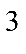 мне в доступной форме разъяснен порядок направления на медико-социальную экспертизу в целяхмне в доступной форме разъяснен порядок направления на медико-социальную экспертизу в целях.(указать цель направления на медико-социальную экспертизу).(указать цель направления на медико-социальную экспертизу).по каналам телефонной связи, включая мобильную связь, в том числе посредством направления коротких текстовых сообщенийпо каналам телефонной связи, включая мобильную связь, в том числе посредством направления коротких текстовых сообщенийпо каналам телефонной связи, включая мобильную связь, в том числе посредством направления коротких текстовых сообщенийпо каналам телефонной связи, включая мобильную связь, в том числе посредством направления коротких текстовых сообщенийпо каналам телефонной связи, включая мобильную связь, в том числе посредством направления коротких текстовых сообщенийпо каналам телефонной связи, включая мобильную связь, в том числе посредством направления коротких текстовых сообщенийпо каналам телефонной связи, включая мобильную связь, в том числе посредством направления коротких текстовых сообщенийпо каналам телефонной связи, включая мобильную связь, в том числе посредством направления коротких текстовых сообщенийпо каналам телефонной связи, включая мобильную связь, в том числе посредством направления коротких текстовых сообщенийпо каналам телефонной связи, включая мобильную связь, в том числе посредством направления коротких текстовых сообщенийпо каналам телефонной связи, включая мобильную связь, в том числе посредством направления коротких текстовых сообщенийпо каналам телефонной связи, включая мобильную связь, в том числе посредством направления коротких текстовых сообщенийпо каналам телефонной связи, включая мобильную связь, в том числе посредством направления коротких текстовых сообщенийпо каналам телефонной связи, включая мобильную связь, в том числе посредством направления коротких текстовых сообщенийпо каналам телефонной связи, включая мобильную связь, в том числе посредством направления коротких текстовых сообщенийв форме документа на бумажном носителе заказным почтовым отправлениемв форме документа на бумажном носителе заказным почтовым отправлениемв форме документа на бумажном носителе заказным почтовым отправлениемв форме документа на бумажном носителе заказным почтовым отправлениемв форме документа на бумажном носителе заказным почтовым отправлениемв форме электронного документа с использованием федеральной государственной информационной системы "Единый портал государственных и муниципальных услуг (функций)"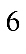 в форме электронного документа с использованием федеральной государственной информационной системы "Единый портал государственных и муниципальных услуг (функций)"в форме электронного документа с использованием федеральной государственной информационной системы "Единый портал государственных и муниципальных услуг (функций)"     Сведения о законном или уполномоченном представителе гражданина:     Сведения о законном или уполномоченном представителе гражданина:     Сведения о законном или уполномоченном представителе гражданина:     Сведения о законном или уполномоченном представителе гражданина:     Сведения о законном или уполномоченном представителе гражданина:     Сведения о законном или уполномоченном представителе гражданина:     Сведения о законном или уполномоченном представителе гражданина:     Сведения о законном или уполномоченном представителе гражданина:     Сведения о законном или уполномоченном представителе гражданина:     Сведения о законном или уполномоченном представителе гражданина:     Сведения о законном или уполномоченном представителе гражданина:(фамилия, имя, отчество (при наличии) законного или уполномоченного представителя гражданина)(фамилия, имя, отчество (при наличии) законного или уполномоченного представителя гражданина)(фамилия, имя, отчество (при наличии) законного или уполномоченного представителя гражданина)(фамилия, имя, отчество (при наличии) законного или уполномоченного представителя гражданина)(фамилия, имя, отчество (при наличии) законного или уполномоченного представителя гражданина)(фамилия, имя, отчество (при наличии) законного или уполномоченного представителя гражданина)(фамилия, имя, отчество (при наличии) законного или уполномоченного представителя гражданина)(фамилия, имя, отчество (при наличии) законного или уполномоченного представителя гражданина)(фамилия, имя, отчество (при наличии) законного или уполномоченного представителя гражданина)(фамилия, имя, отчество (при наличии) законного или уполномоченного представителя гражданина)(фамилия, имя, отчество (при наличии) законного или уполномоченного представителя гражданина)(адрес места жительства законного или уполномоченного представителя гражданина)(адрес места жительства законного или уполномоченного представителя гражданина)(адрес места жительства законного или уполномоченного представителя гражданина)(адрес места жительства законного или уполномоченного представителя гражданина)(адрес места жительства законного или уполномоченного представителя гражданина)(адрес места жительства законного или уполномоченного представителя гражданина)(адрес места жительства законного или уполномоченного представителя гражданина)(адрес места жительства законного или уполномоченного представителя гражданина)(адрес места жительства законного или уполномоченного представителя гражданина)(адрес места жительства законного или уполномоченного представителя гражданина)(адрес места жительства законного или уполномоченного представителя гражданина)(подпись гражданина либо его законного или уполномоченного представителя)(подпись гражданина либо его законного или уполномоченного представителя)(подпись гражданина либо его законного или уполномоченного представителя)(подпись гражданина либо его законного или уполномоченного представителя)(подпись гражданина либо его законного или уполномоченного представителя)(подпись гражданина либо его законного или уполномоченного представителя)(расшифровка подписи)(расшифровка подписи)(расшифровка подписи)(расшифровка подписи)(подпись лечащего врача/ заведующего отделением медицинской организации)(подпись лечащего врача/ заведующего отделением медицинской организации)(подпись лечащего врача/ заведующего отделением медицинской организации)(подпись лечащего врача/ заведующего отделением медицинской организации)(подпись лечащего врача/ заведующего отделением медицинской организации)(подпись лечащего врача/ заведующего отделением медицинской организации)(расшифровка подписи)(расшифровка подписи)(расшифровка подписи)(расшифровка подписи)"____" ________________ 20___ г."____" ________________ 20___ г."____" ________________ 20___ г.(дата)(дата)(дата)